Excel Day 9Teacher Directions:   Activity 1: Dream Budget              Step 1: Open Personal Budget created Day 7	Have students tell you how to open a previously saved document 	Have learners lead you through how to open a previously saved document	Start>My computer> locate drive>locate file>Click Open	OR if in Excel already	File>Open>same steps from My computerStep 2: Copy and Paste Review Ask learners how to copy the first budget that was created: highlight the budget, click copy/right-click/CTRL C 	Ask learners how to go to a new tab in the workbook: click on the third tab at the bottom	How to paste? Either button on toolbar/right-click/CTRL VStep 3: Insert Lottery Winnings	Review how to insert a new source of income 	Remind learners to check their equations after they insert new rows 		Demonstrate checking equations to make sure the appropriate cells are selected Step 4: Update BudgetInstruct learners to update their budget to reflect what they would do if they won $10,000 in the lotteryRemind them to save as they work through the budgetTeacher should copy and paste Teacher Practice Budget (attached) into ExcelStep 5: Save 	Instruct learners to save their updatesTeacher Directions:   Activity 2: Fractions and Percent’s          - Teacher Practice Budget-Excel Exercise 12: PercentagesStep 1: ContextExplain that it  is important to not only know the total amount you spent, but also to know what chunk of your income is spent on what	This can be especially eye opening Step 2: Parts of a whole	Explain that what we will be looking at is part of a whole 	Ask if anyone has learned this concept before?	Ask if anyone knows the most common way parts of whole are represented? Percentages What is a percentage?  a number or ratio as a fraction of 100.Example: On your test, you got 80%.  That is 80 out of 100.  (Write this on the board)	Ask learners where else they see percentages?	Percentages are typically out of 100, that is what we will be working with 	Step 2: Demonstrate	Write all of the examples on the board in fraction/ratio formExample: If I spent a total of $100 in July, and $18 of that was spent on clothes, what percent of the total expenses was spent on clothes? Example: We know we spend X on Rent. That is x out of the total expenses.  But how can we see what percentage of total expenses that is?x/total= ?/100We need to cross multiply, (x times 100)/totalThat’s are to do in your head, so we will need a calculator Step 3: Introduce Computer Calculator	Show students where to find a calculator on their computer	Start menu>All Programs>Accessories>CalculatorStep 4: Demonstrate using the calculator 	Use the calculator to complete the multiplication 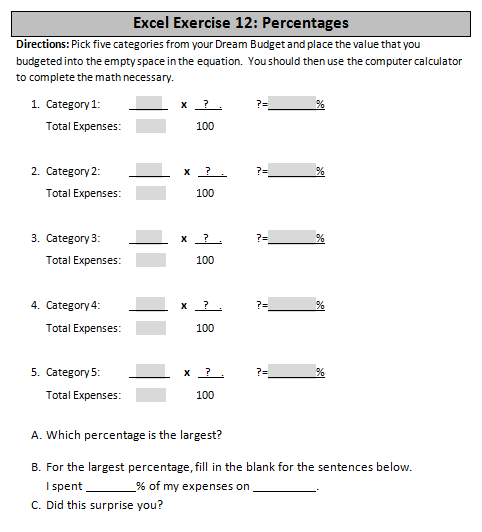 Step 4: Find percentages of Teacher ExampleGo through the Teacher Budget Example and find the percentages of each category	Have students come up to the board and write out the equation	Instruct students to round to the tens decimal place: ie 10.4	It will probably be necessary to explain roundingStep 5: Individual Practice 	Hand out Excel Exercise 12: Percentages Learners will pick five categories and fill in the numbers into the equations and then complete the mathDemonstrate how to complete an example using the Teacher Budget Example Teacher Directions:   Activity 3: Graphs                                       - Teacher Budget Example -Excel Exercise 13: Chart Wizard  Step 1: Context	Ask learners if they can think of a way we often see percentages/parts of a whole displayed?Explain that percentages are often displayed using charts : A sheet of information in the form of a table, graph, or diagramExcel offers a tool to create charts and place them on a spreadsheet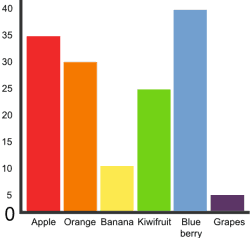 Step 2: Display Charts 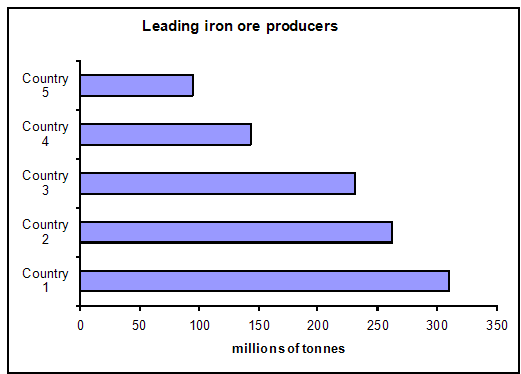 	Explain that often the words chart and graph are used interchangeably	A graph is a type of chart	Ask if anyone knows an example of a graph?Draw a Bar graph and a Column Graph the vaguely represents the percentages that were developed in Teacher Budget Example  (examples ->)Ask learners which one they think is the column graph- just like columns in a spreadsheetLabel what the graph types areDraw a Pie Chart- explain that this is the best way to percent percentages, because Percentages represent parts of a wholeStep 3: Demonstrate Chart Wizard	Learners should have their EYES FORWARD AND HANDS OFF OF THEIR COMPUTER 		Highlight the budget information 	Locate the Chart Wizard button by hovering over the buttons on the toolbar	Choose a graph typeLabel the graph- give it a name, just like you would name a spreadsheet that was being saved- we need to know what we are looking at Step 4: Demonstrate moving the chart and making it smaller/largerExplain that often Excel places the chart in an inconvenient spot, so it needs to be moved or made smallerPoint out the black boxes around the graph		Explain these are used to make graph bigger/smaller	Demonstrate using click and drag to expand, shrink the chart	Point out what the cursor looks like when size change is possible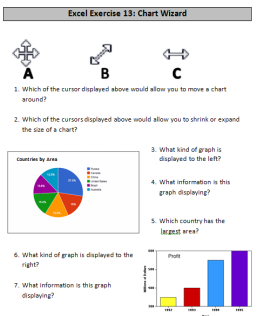 	Point out what the cursor looks like when you can move the whole chartStep 5: Controlled Practice	Work through inserting a Bar Graph with the class	They should lead you through, but can work on their own computersStep 6: Individual Practice 	Learners should create a Bar and Pie Chart on their own	Circulate to assist students Step 7: Save 	Instruct learners to save their workbookStep 8: Activity, if there is timeAs leaners finish inserting their charts, handout Excel Exercise 13: Chart Wizard  	If they do not get to this, write it in the lesson report.  It can be used as a warm-up for Day 10Excel Exercise 12: PercentagesDirections: Pick five categories from your Dream Budget and place the value that you budgeted into the empty space in the equation.  You should then use the computer calculator to complete the math necessary.  Category 1:           	                 x      ?    .		?=		%Total Expenses:   			100Category 2:           	                  x      ?    . 	?=		%Total Expenses:   			100Category 3:           	                 x      ?    .		?=		%Total Expenses:   			100Category 4:           	                 x      ?    .		?=		%Total Expenses:   			100Category 5:           	                  x      ?    .		?=		%Total Expenses:   			100Which percentage is the largest? For the largest percentage, fill in the blank for the sentences below.I spent 		% of my expenses on 			. Did this surprise you? Excel Exercise 13: Chart Wizard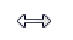 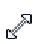 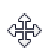 Which of the cursor displayed above would allow you to move a chart around? Which of the cursors displayed above would allow you to shrink or expand the size of a chart? What kind of graph is   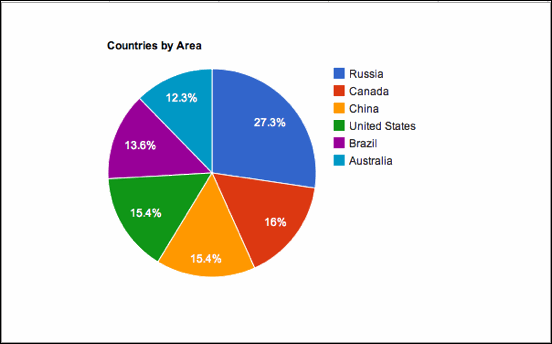           displayed to the left?What information is this           graph displaying?Which country has the            largest area?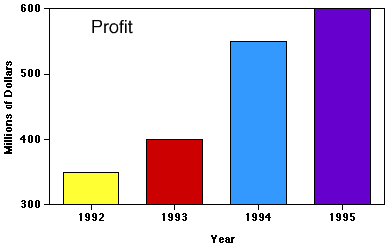 What kind of graph is displayed to the right?  What information is this graph displaying?Teacher Budget ExampleCopy and Paste into ExcelUse for Activity 2 and 3Objectives Learners will be able to…MaterialsComputer skill: creating graphsLiteracy skill: fractions and percentages Make Student CopiesExcel Exercise 12: Percentages (Tab 18)Excel Exercise 13: Chart Wizard (Tab 19) Props, Technology or Other ResourcesProjectorComputer for every studentUSB DrivesLesson PlanVocabularyActivity 1: Dream Budget- 35 minutesDescription: learners will create new budget as if they had won 10,000 in the lotteryMaterials/Prep: Use the Personal Budget Checklist from Day 7 to ensure learners are accomplishing everything, Teacher should open the Teacher Budget Example attached to lesson plan (used for Activity 3)Activity 2: Fractions and Percent’s -35 minutesDescription: explain how to use proportions to create percentages in order to demonstrate the idea of “parts of a whole”Materials/Prep: copies of Excel Exercise 12: Percentages Activity 3:   Create Graphs Description: teach learners how to turn their budgets into a graph, to visualize the percentages they came up with in Activity 2 Materials/Prep: copies of Excel Exercise 13: Chart Wizard (step by step instructions), be sure Teacher Budget Example is openPercentagesRounding Chart Graph Chart WizardPieLine BarTeacher Budget Practice Teacher Budget Practice Income Lottery Winnings  $ 10,000.00 Pay Check $    2,115.90 Total Income $ 12,115.90 ExpensesRent $       880.00 Gas $          70.00 Groceries $          95.00 Netflix $          15.00 Internet $          30.00 Misc.  $       115.00 Car Repairs $          65.00 Total Expenses $    1,270.00 